作 者 推 荐艾莉·黑泽尔伍德（Ali Hazelwood）作者简介：艾莉·黑泽尔伍德（Ali Hazelwood），意大利人，曾在德国和日本生活过，后来到美国攻读神经科学博士学位。她目前是一名神经科学教授，还是一位爱情小说家，首部小说《真爱假说》（The Love Hypothesis）畅销全球 32 个国家。艾莉不工作的时候会去跑步、钩针编织、吃蛋糕棒，或者和她的两只猫霸主（还有她那不太喜欢猫的丈夫）一起看科幻电影。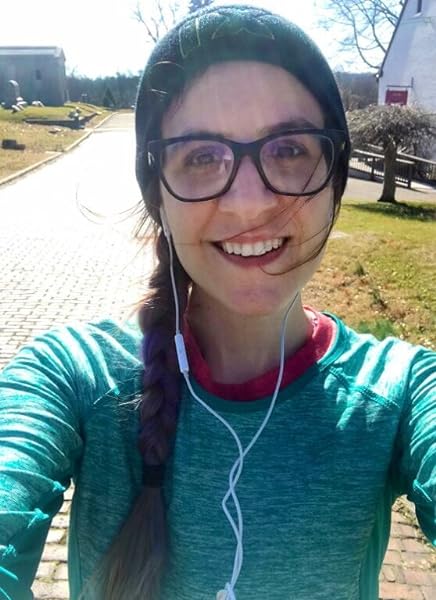 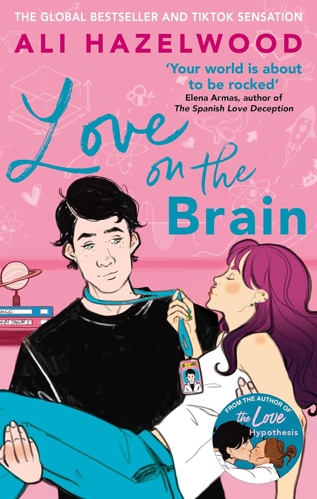 中文书名：《爱的记忆》英文书名：LOVE ON THE BRAIN作    者：Ali Hazelwood出 版 社：Penguin/Berkley代理公司：ANA/Zoey页    数：368页出版时间：2022年8月代理地区：中国大陆、台湾审读资料：电子稿类    型：爱情小说内容简介：《纽约时报》畅销书《爱情假说》（The Love Hypothesis）的作者带来了一部新的STEMinist浪漫喜剧，一位科学家被迫与她的宿敌合作一个项目——结果一发不可收拾。比伊·尼格斯瓦瑟（Bee Königswasser）就像一个复仇的紫发绝地武士，为这个被男性主导的宇宙带来平衡，她遵循着一个简单的准则：玛丽·居里（Marie Curie）会怎么做？如果美国国家航空航天局（NASA）让她领导一个神经工程项目——多年来在学术界勉强度日后，这简直是梦想成真——玛丽会毫不犹豫地接受。当然。但是，这位现代物理学之母从来都不需要与列维·沃德（Levi Ward）共同领导项目。当然，列维高大、黝黑、眼睛锐利，很有吸引力。当然，当她在实验室的第一天不小心陷入困境时，他就像言情小说中的英雄一样用他强有力的双臂抱住了她。不过，列维在研究生院时就明确表达了他对比伊的感情——她最好在另一个星系中工作，越远越好。现在，她的设备不见了，工作人员也对她不理不睬，比伊发现自己的事业陷入了困境。也许是她的枕叶皮层在作怪，但比伊发誓，她看到列维逐渐成了她的盟友，支持她的行动，附和她的想法……用那双眼睛吞噬着她。这些可能性让她所有的神经元兴奋起来。但是，当她真的要采取行动，把自己的心放在台面上时，只有一个问题很重要：比伊·尼格斯瓦瑟会怎么做？媒体评价：“神经科学家黑泽尔伍德继广受欢迎的《爱情假说》之后的又一本令人难忘的作品……这是一个温情的敌人变情人的故事，以休斯顿的NASA为背景，充满了诙谐的对白和机智的插科打诨。轻松的间谍活动、匪夷所思的行为和意想不到的反派只是黑泽尔伍德这本聪明、不同寻常和极其有趣的故事中的亮点之一。”----《书单》，星级评论“比伊是一个很有吸引力的人物，她既能认识到科技、工程和数学领域的不公平做法，又能利用经验和实用技巧来加以应对……对《亲吻商数》（The Kiss Quotient）或考特尼·米兰（Courtney Milan）的《旋风》（Cyclone）系列的粉丝们来说，这本书是理想的选择。”----《图书馆杂志》“艾莉·黑泽尔伍德通过她的第二部小说证明，她是一位完美的作家。她向世人展示了科学是多么性感，爱情可以产生于最不可能的地方。她是我最新的必买作家。”----朱迪·皮考特（Jodi Picoult），《纽约时报》第一畅销书《希望你在这里》（Wish You Were Here）的作者“我对她那种充满智慧的浪漫小说百看不厌！黑泽尔伍德的文笔感情细腻、机智幽默，绝对是浪漫小说的实力派作家。”----克里斯蒂娜·劳伦（Christina Lauren），《纽约时报》畅销书《和死对头一起度蜜月》（The Unhoneymooners）的作者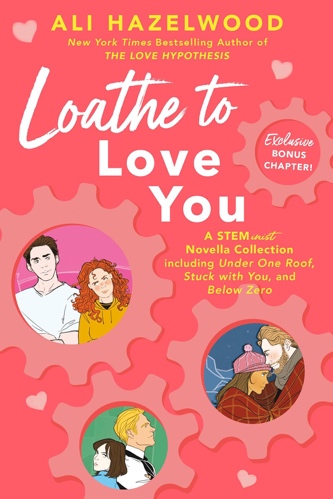 中文书名：《相爱相杀》英文书名：LOATHE TO LOVE YOU作    者：Ali Hazelwood出 版 社：Penguin/Berkley代理公司：ANA/Zoey页    数：382页出版时间：2023年1月代理地区：中国大陆、台湾审读资料：电子稿类    型：爱情小说内容简介：《纽约时报》畅销书！一系列激情四射的STEMinist中篇小说，讲述了三位工程师以及他们相爱相杀的爱情故事，并附有特别番外！玛拉（Mara）、萨迪（Sadie）和汉娜（Hannah）首先是朋友，其次才是科学家。虽然不同的研究领域可能会把她们带到世界的不同角落，但她们都同意这一普遍真理：当谈到爱情和科学时，异性相吸，而对手则会让你欲罢不能……《同一屋檐下》（Under One Roof）一位环境工程师终于明白，科学家永远不应该同居。因为她发现自己被困在了地狱般的室友身边——一个令人厌恶的石油公司大律师，总是乱动恒温器。作为一名环境工程师，玛拉深知生态系统的微妙性质。它们需要平衡。不要乱动恒温器。不能偷别人的食物。而她那可恶的室友，石油公司大律师利亚姆（Liam）却对此一无所知。好吧，当然，严格来说，她才是闯入者。玛拉搬进来的时候，利亚姆已经像个怒目圆睁的暴躁巨人一样盘踞在他姨妈的房子里了，他带着那强壮的肌肉和诱人的嘴唇就坐在沙发上，引诱着受人尊敬的科学家走向黑暗……但玛拉的导师是海伦娜（Helena），她也不会放弃她的遗产轻易搬出去。问题是，与人同居意味着要了解对方。玛拉对利亚姆了解得越多，就越难讨厌他……而爱上他却越容易。《为你所困》（Stuck with You）没有什么比科学家之间的小竞争更能让爱情更上一层楼了。一位土木工程师和她的“死对头”被困在纽约的电梯里，两人的竞争，还有爱情，都更上一层楼。从逻辑上讲，萨迪知道土木工程师应该建造桥梁。然而，作为一名STEM女性，她也明白变量是可以更改的，当你和那个让你心碎的男人一起在纽约狭小的电梯里被困几个小时时，你就有权利把那座肌肉发达、金发碧眼的桥梁烧成灰烬。埃里克（Erik）可以尽情道歉，但引用她的叛军首领的话来说，她宁愿去亲吻一个伍基人。即使是萨迪最繁复的迷信仪式，也无法预料到如此灾难性的重逢。但是，尽管她拒绝接受埃里克钢铁般的前臂的诱惑，也拒绝承认他把毛衣递给她时声音会变得柔和，萨迪还是忍不住想知道，她这个冷酷的宿敌是否还有更多不为人知的一面。也许，也许，即使是烧毁的桥梁也仍然可以跨越……《零下》（Below Zero）一位美国国家航空航天局（NASA）的航空航天工程师受伤后被困在一个偏远的北极研究站，而唯一愿意承担危险救援任务的人是她多年的竞争对手。只有北极的冰天雪地，才能让这些相互竞争的科学家看到，他们的化学反应是如此炽热。汉娜对此有一种不祥的预感。这位美国国家航空航天局（NASA）的航空航天工程师不仅受了伤，还被困在一个偏远的北极研究站，而且唯一愿意承担危险救援任务的人正是她多年的竞争对手。对汉娜来说，伊恩（Ian）有很多身份：试图否决她的探险并毁掉她事业的恶棍，在她最美妙的梦中出演主角的男人……但他从未扮演过英雄。那么，他为什么要冒着生命危险来到这里？为什么他的出现对她的心来说就像即将到来的暴风雪一样危险？中文书名：《爱，从理论上讲》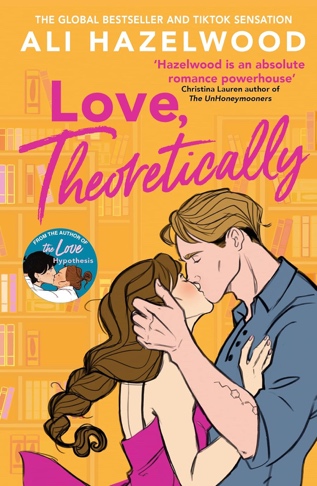 英文书名：LOVE, THEORETICALLY作    者：Ali Hazelwood出 版 社：Penguin/Berkley代理公司：ANA/Zoey页    数：400页出版时间：2023年6月代理地区：中国大陆、台湾审读资料：电子稿类    型：爱情小说内容简介：两个互为竞争对手的物理学家在学术争执和假约会恶作剧的漩涡中彼此碰撞。理论物理学家艾尔西·汉纳威（Elsie Hannaway）的多重生活终于让她喘不过气来。白天，她是一名兼职教授，辛辛苦苦地给实验室打分，教授热力学，希望能获得终身教职。而在其他时间，艾尔西则通过提供假女友的服务来弥补她没有薪水的损失，她利用自己精湛的悦人技巧，扮演客户需要的任何版本。老实说，这是个相当不错的工作——直到她精心构建的艾尔西宇宙轰然倒塌。因为杰克·史密斯（Jack Smith）——她最喜欢的客户的哥哥，既迷人又傲慢，令人讨厌；原来他就是那个冷酷无情的实验物理学家，毁了她导师的职业生涯，也破坏了各地理论学家的声誉。他就是统治麻省理工学院物理系的杰克·史密斯，挡在艾尔西和她梦想的工作之间。艾尔西已经准备好发起一场全面的学术破坏战，但是……那些绵长而深邃的眼神？和他在一起时，她只需要做真实的自己？落入一个实验学家的轨道是否会最终诱惑她将自己最保守的爱情理论付诸实践？媒体评价：“畅销书作家黑泽尔伍德（《相爱相杀》（Loathe to Love You））为读者带来了一个绝对古怪而又充满魅力的故事……怪诞的科学笑话、幽默的学生邮件以及专业的冷幽默都为故事增色不少。读者会为杰克和艾尔西以及他们通往幸福生活的坎坷之路欢呼。”----《出版者周刊》（星级评论）“STEMinist爱情喜剧的卫冕女王……黑泽尔伍德正在完善她的畅销公式，将假约会（《爱情假说》，2021）和敌人变情人（《爱的记忆》，2022）融入爱情喜剧中，一定会让她的粉丝和所有喜欢聪明、性感的爱情故事的人大饱眼福。”----《书单》（星级评论）“只有神经科学家出身的小说家艾莉·黑泽尔伍德才能把物理学写得性感。这位STEM浪漫小说的卫冕女王——是的，这是真的，是的，这棒极了——在她的第三部小说《爱，从理论上讲》（Love, Theoretically）中做到了这一点。黑泽尔伍德有一种不可思议的能力，能让读者深切关注主人公的科学事业。看黑泽尔伍德的小说有点像收看奥运会，几乎不知道钢架雪车是一项体育运动，最后却为弱者的胜利而落泪，她会让你为全世界的理论物理学家欢呼。”----《华盛顿邮报》媒体评价：“畅销书作家黑泽尔伍德（《相爱相杀》（Loathe to Love You））为读者带来了一个绝对古怪而又充满魅力的故事……怪诞的科学笑话、幽默的学生邮件以及专业的冷幽默都为故事增色不少。读者会为杰克和艾尔西以及他们通往幸福生活的坎坷之路欢呼。”----《出版者周刊》（星级评论）“STEMinist爱情喜剧的卫冕女王……黑泽尔伍德正在完善她的畅销公式，将假约会（《爱情假说》，2021）和敌人变情人（《爱的记忆》，2022）融入爱情喜剧中，一定会让她的粉丝和所有喜欢聪明、性感的爱情故事的人大饱眼福。”----《书单》（星级评论）“只有神经科学家出身的小说家艾莉·黑泽尔伍德才能把物理学写得性感。这位STEM浪漫小说的卫冕女王——是的，这是真的，是的，这棒极了——在她的第三部小说《爱，从理论上讲》（Love, Theoretically）中做到了这一点。黑泽尔伍德有一种不可思议的能力，能让读者深切关注主人公的科学事业。看黑泽尔伍德的小说有点像收看奥运会，几乎不知道钢架雪车是一项体育运动，最后却为弱者的胜利而落泪，她会让你为全世界的理论物理学家欢呼。”----《华盛顿邮报》感谢您的阅读！请将反馈信息发至：版权负责人Email：Rights@nurnberg.com.cn安德鲁·纳伯格联合国际有限公司北京代表处北京市海淀区中关村大街甲59号中国人民大学文化大厦1705室, 邮编：100872电话：010-82504106, 传真：010-82504200公司网址：http://www.nurnberg.com.cn书目下载：http://www.nurnberg.com.cn/booklist_zh/list.aspx书讯浏览：http://www.nurnberg.com.cn/book/book.aspx视频推荐：http://www.nurnberg.com.cn/video/video.aspx豆瓣小站：http://site.douban.com/110577/新浪微博：安德鲁纳伯格公司的微博_微博 (weibo.com)微信订阅号：ANABJ2002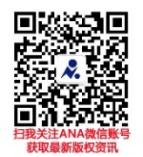 